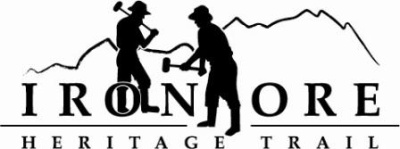 102 W. Washington Suite 232
Marquette, MI 49855
906-235-2923
ironoreheritage@gmail.comIRON ORE HERITAGE RECREATION AUTHORITY
BOARD MEETING WEDNESDAY, OCTOBER 26, 2022, 4:30 PM ISHPEMING SENIOR CENTERDRAFT AGENDA
ROLL CALL PUBLIC COMMENT (Agenda Items – Limit to three minutes) PUBLIC HEARING – 2023 RECREATION PLAN INPUT
APPROVAL OF CONSENT AGENDA	September MinutesSeptember Financials October Bills to be Paid
APPROVAL OF AGENDA OLD BUSINESSMichigan Grant Updates2021 Trust Fund Negaunee Boardwalk 2022 MNRTF Development Grant for Lakenenland – Score 3802022 MNRTF Acquisition - Score 355Michigan Spark Grants UpdateMDARD Grant2023 Recreation Plan UpdateNegaunee Campground EnvironmentalMaintenance ListMarquette Trail Sustainability Meeting October, 6 to 8 pm
NEW BUSINESS2022 Budget YTD2023 Priorities & Draft 1 Budget2023 Hiring December meeting dateADMINISTRATOR REPORTBOARD COMMENTPUBLIC COMMENTADJOURNMENT  

NEXT MEETING DATE:  Wednesday, November 30, 2022, 4:30 pm Ishpeming Senior Center and Zoom, 